السيرة الذاتية (العلمية)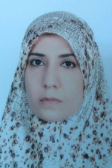 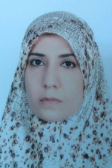 الاســــــــــــــــم :  هدى محمد محسن داود العيثاويتاريخ الميـــلاد  :21/5/1980	الحالة الزوجيــة :  متزوجةعـــــدد الأولاد  :    1 الديـــــــــــانة     :  مسلمةالتـخـصــص العام    :   علوم قرآن التـخـصــص الدقيق: اصول الفقهالوظيفــــــــة     :   تدريــســـــــــــيةالدرجة العلمية   :    مدرس مساعد عنوان العمـل    :    كلية التربية للبنات  / جامعة بغداد تاريخ التعيين    :    3/10/2006    الهاتف النقـــال  :       07817214415البريد إلالكتروني : huda.muhammed@coeduw.uobaghdad.edu.iqأولاً: المؤهلات العلميةثانياً : التدرج الوظيفي .ثالثاً: التدريس الجامعي رابعاً: المقررات الدراسية التي قمت بتدريسهاسادساً: المؤتمرات والندوات العلمية وورش العمل التي شارك فيها (خارج العراق) الدولية والعربية (والدولية داخل العراق)سابعا: الأنشطة العلمية الاخرى. ثامنا: المشروعات البحثية فى مجال التخصص لخدمة البيئة والمجتمع أو تطوير التعليم.تاسعا: عضوية الهيئات العلمية المحلية والدولية.عضو لجنة ضمان الجودة في كلية التربية للبنات عم قسم علوم القرآن للعام 2015 .عضو لجنة تدقيق الوثائق / كلية التربية للبنات في عام 2015 .عضو اللجنة الاجتماعية في قسم علوم القرآن للعام 2015- 2018عضو لجنة التصنيف الوطني للعام 2017/2018 .عضو لجنة امتحانية للعام 2017/2018 .عضو لجنة ادارة الطالب الالكتروني للعام 2017/2018 .عضو لجنة تدقيقية لاستمارة تقييم الاداء للعام 2017 /2018 .عاشراً: كتب الشكر ، الجوائز  و شهادات التقدير.حادي عشر :الكتب المؤلفة أو المترجمة.ثاني عشر البحوث المنشورة ثالث عشر :عدد المساهمات العلمية في خدمة المجتمع ( استشارات علمية ، عقود بحثية ، نشاطات اعلامية ، نشاطات اخرى تذكر الدرجة العلميةالجامعةالكليـــة التاريخبكالوريوسجامعة بغدادكلية التربية للبنات 2002 - 2005الماجستيرجامعة بغدادكلية التربية للبنات 2014تالوظيفةالجهةالفترة من - الى1م.ملاحظكلية التربية للبنات 3/10/2006 – 21/3/20142مقرر قسم علوم القرآنكلية التربية للبنات 21/4/2014 - تالجهة (المعهد / الكلية)الجامعةالفترة  من - الى1كلية التربية للبنات / قسم علوم القرآن جامعة بغداد2014- لحد الانتالقســـمالمـــــادةالسنـــــة1علوم القرآن الكريماصول الفقه2014 – لحد الآن2قسم اللغة العربيةمصطلح حديث2015تالعنوان العنوان السنــة السنــة مكان أنعقادهامكان أنعقادهانوع المشاركة 
( بحث / بوستر حضور)1المؤتمر الدولي الثامن ( الثابت والمتغير في العلوم العربية والاسلامية المؤتمر الدولي الثامن ( الثابت والمتغير في العلوم العربية والاسلامية 9 – 11 /10/20179 – 11 /10/2017مصر / جامعة المنيا / كلية دارالعلوممصر / جامعة المنيا / كلية دارالعلومبحثالمؤتمرات والندوات وورش العمل داخل العراقالمؤتمرات والندوات وورش العمل داخل العراقالمؤتمرات والندوات وورش العمل داخل العراقالمؤتمرات والندوات وورش العمل داخل العراقالمؤتمرات والندوات وورش العمل داخل العراقالمؤتمرات والندوات وورش العمل داخل العراقالمؤتمرات والندوات وورش العمل داخل العراقالمؤتمرات والندوات وورش العمل داخل العراقتالعنوانالسنةالسنةمكان انعقادهامكان انعقادهانوع المشاركةنوع المشاركة1القرآن الكريم وقضايا المرأة العصرية  الواقع والطموح29/4/201529/4/2015كلية التربية للبنات / جامعة بغدادكلية التربية للبنات / جامعة بغدادبحثبحث2ندوة العودة الى القرآن لماذا وكيف 222/3/2017222/3/2017كلية التربية للبنات / جامعة بغدادكلية التربية للبنات / جامعة بغدادورقة عملورقة عمل3ندوة اثر التربية الاسلامية في تعزيز دور المرأة لنهضة المجتمع21/2/201621/2/2016كلية التربية للبنات / جامعة بغدادكلية التربية للبنات / جامعة بغدادورقة عملورقة عمل4ندوة الحقوق المالية للمأة والطفل في الاسلام 25/3/201525/3/2015كلية التربية للبنات / جامعة بغدادكلية التربية للبنات / جامعة بغدادورقة عملورقة عمل5مؤتمر الاعلام واثره في تربية المرأة والبيت المسلم 25/4/201725/4/2017داخل الكليةخارج الكليةالمشاركة باقامة حفل المولد للعام 2014المشاركة باقامة حفل المولد للعام 2015المشاركة باقامة حفل المولد للعام 2016المشاركة باقامة حفل المولد للعام 2017المشاركة بحفل يوم العلم في جامعة بغداد للعام 2015 تأسم البحثمحل النشرالسنة1تكتاب الشكر أو الجائزة أو شهادة التقديرالجهة المانحةالسنة1كتاب الشكركلية التربية للبنات  / جامعة بغداد(11/3410)      20082كتاب الشكركلية التربية للبنات  / جامعة بغداد(11/1320)          2009   3كتاب الشكر كلية التربية للبنات  / جامعة بغداد(11/1886 )         20094كتاب الشكركلية التربية للبنات  / جامعة بغداد(11/953 )          20105كتاب الشكركلية التربية للبنات  / جامعة بغداد(11/4342 )          20106كتاب الشكركلية التربية للبنات  / جامعة بغداد(11/170)           20167كتاب الشكركلية التربية للبنات  / جامعة بغداد8كتاب الشكركلية التربية للبنات  / جامعة بغداد9كتاب الشكركلية التربية للبنات  / جامعة بغداد10تأسم الكتابسنة النشر 1تأسم البحثسنة النشر ومحل النشر1اراء ابن برهان في الامر دراسة اصولية مقارنة منشور في مجلة مركز البحوث والدراسات الاسلامية ( مبدأ ) / الجامعة العراقية / بغداد للعام 2015.2اللباس الشرعي والمرأة العصريةمنشور في مجلة كلية التربية للبنات / جامعة بغداد للعام 20163العرف واثره في تغيير الفتوى منشور في عدد خاص بمؤتمر الثابت والمتغير في العلوم العربية والاسلامية / جامعة المنيا / مصر ،  في 2017